Vul onderstaand kostenoverzicht in en upload het onderaan het aanvraagformulier.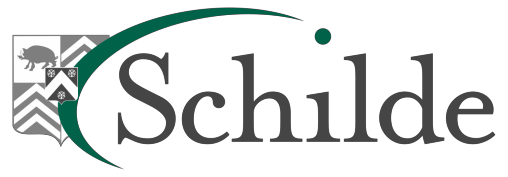 KOSTENOVERZICHTEen financieel overzicht van de onkostenWat is het beoogde ondersteuningsbedrag?                         ………………………………………….EUR
De gemeente Schilde keert een maximumbedrag van 5000 euro uit. 